AUTORIZACION PARA AUSENTARSE DEL SERVICIOCiudad de México,  a ___________________________________________.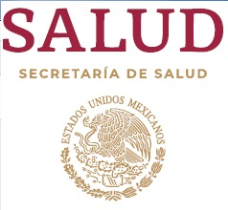 DIRECCION DE EDUCACION EN SALUDSUBDIRECCION DE EDUCACION MEDICAJEFATURA DE SERVICIO DE EDUCACION MEDICA DE POSGRADO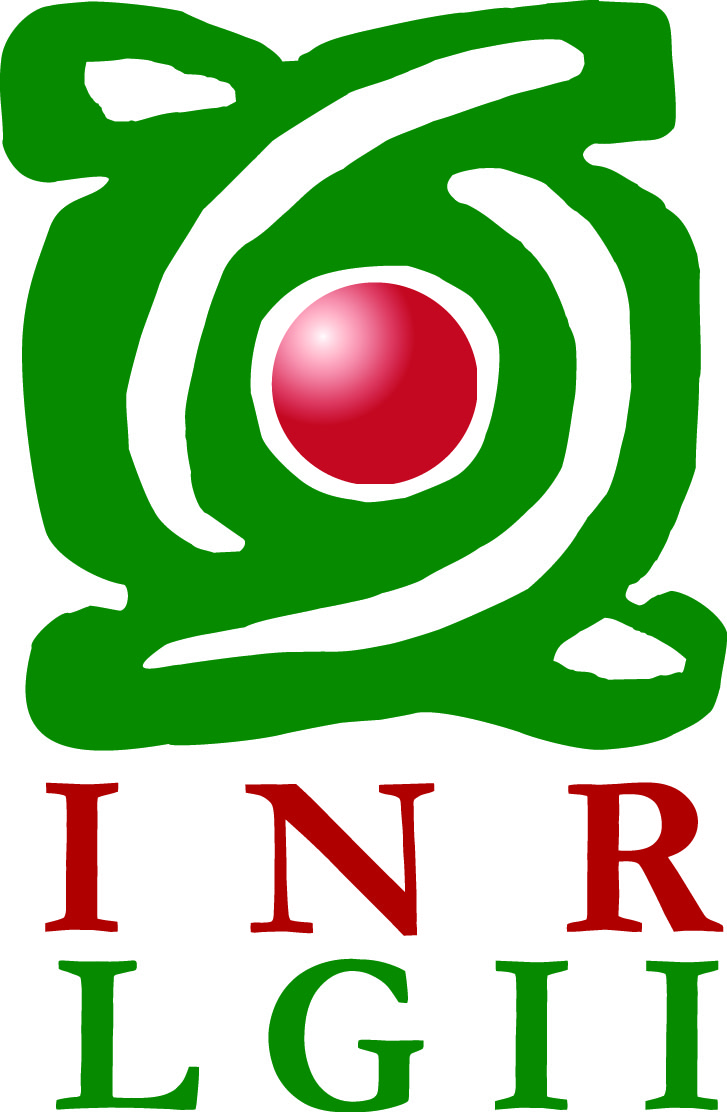 NOMBRE DEL RESIDENTE_________________________________          ESPECIALIDAD__________________________________________NOMBRE DEL RESIDENTE_________________________________          ESPECIALIDAD__________________________________________NOMBRE DEL RESIDENTE_________________________________          ESPECIALIDAD__________________________________________FIRMA:__________________________________                    GRADO:_________________________________FIRMA:__________________________________                    GRADO:_________________________________SERVICIO DE ROTACIÓN__________________________________SERVICIO DE ROTACIÓN__________________________________SERVICIO DE ROTACIÓN__________________________________MOTIVO:___________________________________________________________________________________________________________________________________________________________________________________________________________________________________________________________________________________________________________________________________________________________________________________________________________________________________________________(        ) DIA( S )(        ) DIA( S )_______________________________(        )      HORAS DE:_____________________NOMBRE Y FIRMA DEL MEDICO ADSCRITO O JEFE DE SERVICIONOMBRE Y FIRMA DEL MEDICO ADSCRITO O JEFE DE SERVICIONOMBRE Y FIRMA DEL MEDICO ADSCRITO O JEFE DE SERVICIOVo.Bo. Vo.Bo. _______________________________________________________________________________________________________________________________________________________________________DR. ROGELIO SANDOVAL VEGA GILJEFE DEL SERVICIO DE EDUCACION MEDICA DE POSGRADO____________________________________________DR. ROGELIO SANDOVAL VEGA GILJEFE DEL SERVICIO DE EDUCACION MEDICA DE POSGRADOVo.Bo._____________________________________________Vo.Bo._____________________________________________Vo.Bo._____________________________________________DRA. XOCHIQUETZAL HERNANDEZ LOPEZSUBDIRECTORA DE EDUCACION MEDICADRA. XOCHIQUETZAL HERNANDEZ LOPEZSUBDIRECTORA DE EDUCACION MEDICADRA. XOCHIQUETZAL HERNANDEZ LOPEZSUBDIRECTORA DE EDUCACION MEDICA